 Mobilité internationale – pour un départ en 2022/2023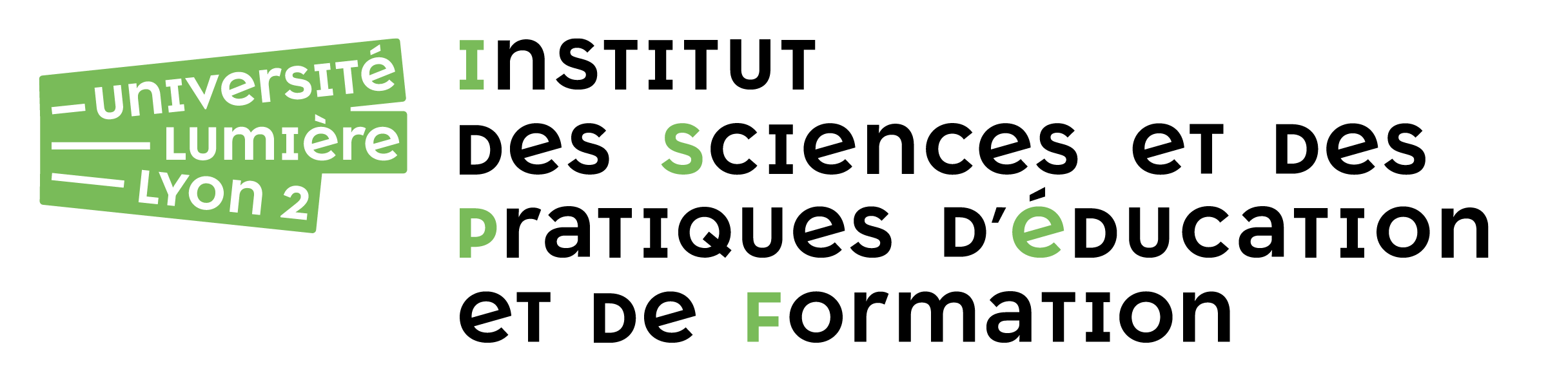 Aucune demande de départ en mobilité ne sera acceptée si ce document n’a pas été retourné au préalable par mail à : Stephanie.champel@univ-lyon2.fr avec pour objet : mobilité 2022/23 Date limite de remise du document : le Lundi 8 novembre 2021 à 12h. Vous recevrez ensuite une réponse personnelle, vous indiquant si les destinations demandées sont validées. Vous pourrez alors constituer votre dossier de demande de mobilité à envoyer à la DRI. Nom – prénom : ……………………………………………………………………………………………………………………………………………
Adresse mail : ………………………………………………………………………………@………………………………………………………………Téléphone : …………………………………………………………Diplôme en cours (L2, L3, M1) : ……………………………………………………………………………………………………………………Moyenne obtenue l’année dernière : …………………………………………………………1 – Pendant votre année de mobilité 2022/23 serez-vous inscrit en  L3		 M1 MEEF		 M 1 sciences de l’éducation		 M2 MEEF 2 - Quelles sont les universités étrangères qui vous intéressent parmi les partenaires de l’ISPEF ou de Lyon 2 ? Indiquez vos choix parmi les accords Erasmus (Europe) et Hors Europe (intitulés Monde) :
Attention : deux choix de destinations différentes au minimum:   En premier choix : En second choix : En troisième choix : En quatrième choix : Choix indifférent :     oui        non3 - Quelles langues pratiquez-vous ? (Précisez votre niveau pour chacune des langues)………………………………………………………………………………………………………………………………………………………………………………………………………………………………………………………………………………………………Tournez 4 - Souhaitez-vous partir : (case à cocher) Un semestre : si oui, précisez lequel de préférence : ……………………………………………………………….. Une année : 5 - Au cas où nous manquions de place dans l’université que vous souhaitez, accepteriez-vous de ne partir qu’un semestre ?          	 oui 			       non 6 - Pour quelles raisons souhaitez-vous partir en mobilité pour les destinations indiquées ? (en quatre lignes maximum) :…………………………………………………………………………………………………………………………………………………………………………………………………………………………………………………………………………………………………………………………………………………………………………………………………………………………………………………………………………………………………………………………………………………………………………………………………………………………………………………………………………………………………………………………………………